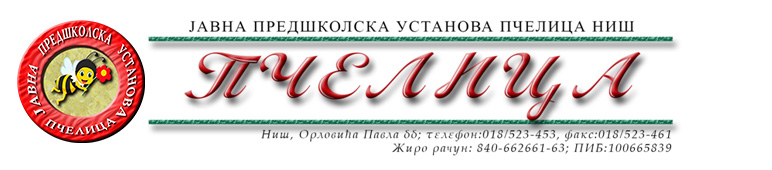 КОНКУРСНА ДОКУМЕНТАЦИЈА ЗА НАБАВКУ ДОБАРА – ЗАЛИХЕ РОБЕ ЗА ДАЉУ ПРОДАЈУ, МЕСО И ПРОИЗВОДИ ОД МЕСА ЗА ПОТРЕБЕ КОМЕРЦИЈАЛЕОБРАЗАЦ ПОНУДЕ ЗА НАВАКУ ДОБАРА – ЗАЛИХЕ РОБЕ ЗА ДАЉУ ПРОДАЈУ, МЕСО И ПРОИЗВОДИ ОД МЕСА ЗА ПОТРЕБЕ КОМЕРЦИЈАЛЕСПЕЦИФИКАЦИЈАНАПОМЕНА: Добављач је у обавези да приликом сваке испоруке добра из спецификације, достави лабараторијске извештаје издате од стране акредитоване лабараторије, о здравственој исправности производа, сходно условима прописаним Законом о безбедности хране и позитивним прописима за сва добра из спецификације.ЗА ВРЕМЕ ТРАЈАЊА УГОВОРА ПОВЕЋАЊЕ/СМАЊЕЊЕ ЦЕНА УГОВОРЕНИХ АРТИКАЛА МОЖЕ СЕ ВРШИТИ ДО 30% У ОДНОСУ НА ЦЕНУ ДАТУ У ПОНУДИ ПОНУЂАЧА.Рок важења понуде: ________ дана (најмање 30 дана).Рок испоруке: ________ дана (не дужи од 3 дана) од дана захтева Наручиоца.Рок плаћања: у року од 45 дана од дана доставања рачуна.У Нишу,   ____.____.2022.године      			       		ПОНУЂАЧМ.П.        	_____________________                                                                                      		(потпис овлашћеног лица)Под пуном материјалном и кривичном одговорношћу, као заступник понуђача, дајем следећуИ З Ј А В УПонуђач  _______________________________________из ____________________, у поступку  набавке добара –Залихе робе за даљу продају, Месо и производи од меса за потребе комерцијале, испуњава услове дефинисане конкурсном документацијом за предметну  набавку и то:да је регистрован је код надлежног органа, односно уписан у одговарајући регистар;да он и његов законски заступник није осуђиван за неко од кривичних дела као члан организоване криминалне групе, да није осуђиван за кривична дела против привреде, кривична дела против животне средине, кривично дело примања или давања мита и кривично дело преваре;да није изречена мера забране обављања делатности на снази у време објаве/слања позива за доставу понуде;да је измирио доспеле порезе, доприносе и друге јавне дажбине у складу са прописима Републике Србије или стране државе када има седиште на њеној територији;да је поштовао обавезе које произлазе из важећих прописа о заштити на раду, запошљавању и условима рада, заштити животне средине и гарантује да је ималац права интелектуалне својине;Понуђач овом Изјавом, под пуном материјалном и кривичном одговорношћу потврђује  да је понуду у поступку набавке добара –Залихе робе за даљу продају, Месо и производи од меса за потребе комерцијале поднео потпуно независно и без договора са другим понуђачима или заинтересованим лицима.У Нишу,   ____.____.2022.године      			       		ПОНУЂАЧМ.П.        	_____________________                                                                                      		(потпис овлашћеног лица)                                                                                                                                                                       Број понуде Назив понуђачаАдреса седишта понуђачаОсоба за контактОдговорна особа/потписник уговораКонтакт телефонТекући рачун и назив банкеМатични бројПИБЕлектронска поштаРеднибројНазив добараЈед.мереКоличинаЦена по јед.меребез ПДВ-а      Укупна цена без               ПДВ-а1.Пилећи батак, дубоко замрзнут.кг3002.Пилећи филе, дубоко замрзнуткг2003.Јунећи миланез обрађен, дубоко замрзнуткг5004.Свињско месо- француска обрада, свеже расхлађенокг2005.Сланина меснатакг106.Француска салама у цревукг3507.Стишњена шунка у цревукг8008.Виршла у цреву 1/1, вакумкг4009.Пилећа прса у омотукг3010.Печеница димљенакг2011.Буткице сувекг512.Царско месокг10013.Суви враткг214.Јетрена паштета 150 гр, изиопенком15015.Пилећа паштета 0,50 гр, алупакком15016.Свињски бут бккг517. Роштиљ месокг5018.Роштиљ кобасицакг5019.Кулен кг520.Свињска маст 3/1; 5/1; 10/1кг5021.Лас каре свежкг522.Свињски врат бккг223.Месни нарезак 0,100грком500Укупна цена без ПДВ-аУкупна цена без ПДВ-аУкупна цена без ПДВ-аУкупна цена без ПДВ-аУкупан ПДВУкупан ПДВУкупан ПДВУкупан ПДВУкупна цена са ПДВ-омУкупна цена са ПДВ-омУкупна цена са ПДВ-омУкупна цена са ПДВ-ом